Eungella Bird Week  11-15 Sept 2023            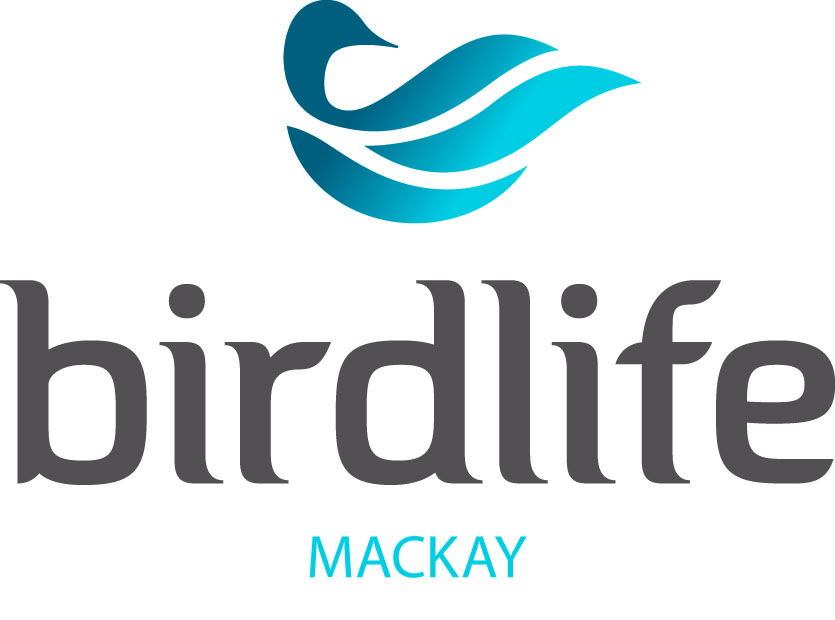 Registration FormRegistrant/sName…………………………………………………………………………………………………………………………………………Address……………………………………………………………………………………………………………………………………..Phone No/Nos……………………………………………………………………………………………………………………………Email…………………………………………………………………………………………………………………………………………Any medical related Dietary Requirements     ………………………………………………………………………Any Medical Conditions We Should Be Aware Of ……………………………………………………………………...Emergency Contact Name & Ph Number……………………………………………………………………………………Cost $495 per person EARLY BIRD cost $445 per person before 30 June 2023Payable by Electronic Funds Transfer to:Acc. Name: Birdlife Mackay  BSB: 124001  Acc. No. 22301807   Ref: SurnameNon-Refundable Deposit $50    Balance Payable by 1 August 2023Please Return the Registration Form to:    info@shillerimages.comPackage Inclusions:Three days/four nights of Eungella Honeyeater Data Collection & Guided BirdingWelcome Dinner Monday NightBBQ Dinner on Tuesday NightBush Morning Teas on Tuesday, Wednesday and ThursdayLunch on Tuesday, Wednesday and ThursdayGroup Dinner at ‘The Chalet’ Wednesday Night (excluding drinks)Farewell Dinner – Eungella Community HallPackage Exclusions:Transport to and from EungellaParticipants will be responsible for their own accommodation. Accommodation options are listed on the Supplementary Information Sheet.Participants will also be required to self-cater for all breakfasts.The Community Hall will be available for participants to prepare meals if required.